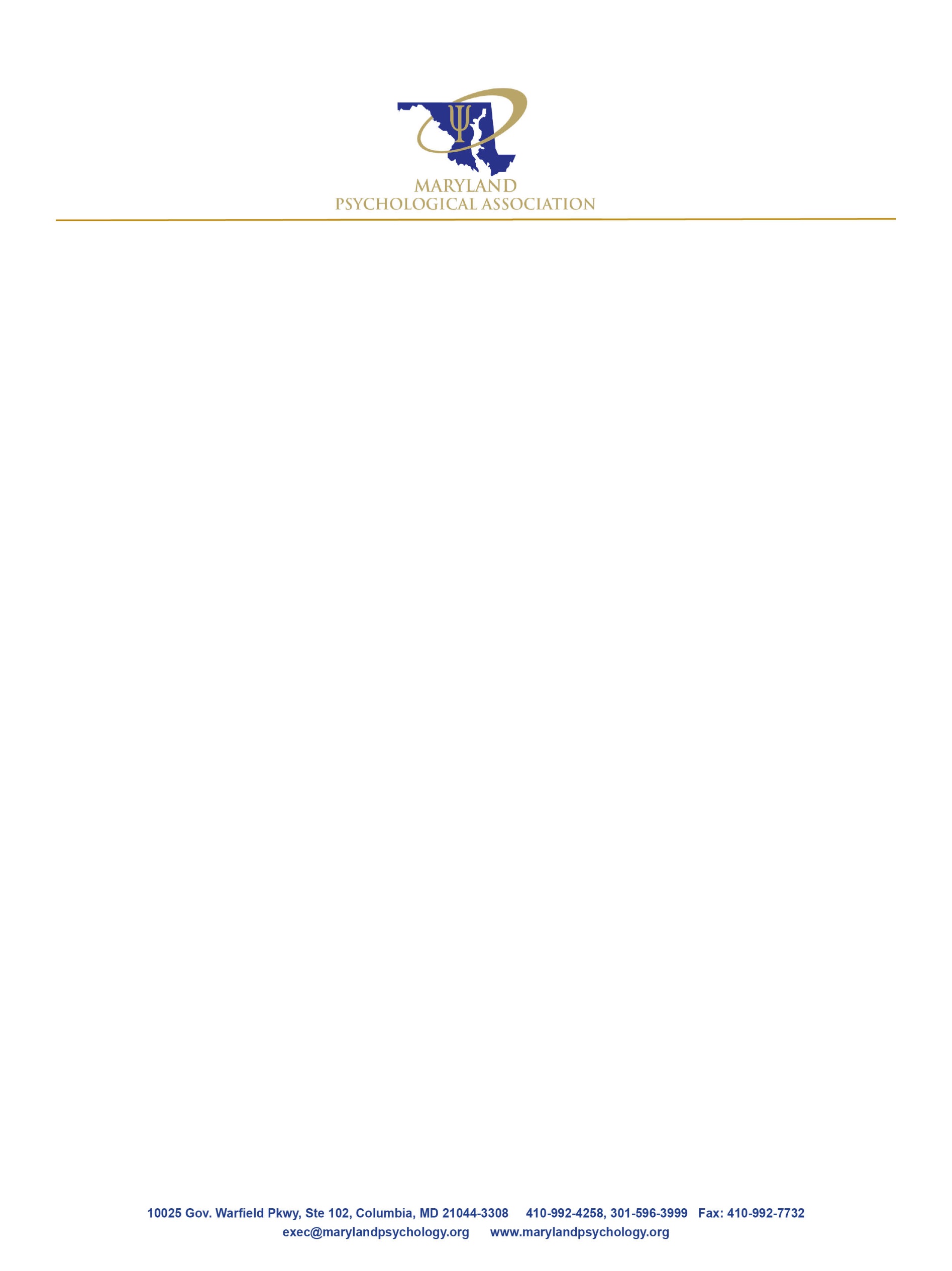 July 18, 2018Dear Exhibitor/Advertiser:As a provider of products or services in the mental health arena, The Maryland Psychological Association/Foundation invites you to join us at our State Annual Convention, Friday, November 2, 2018, from 7:30 a.m. to 6:00 p.m. at the BWI Airport Marriott, Linthicum Heights, MD. This is a great once a year opportunity to meet in person with over 300 Maryland psychologists and other mental health professionals to keep them apprised of your products and services and let them know of your support. In addition to being the state association for Maryland based mental health professionals, our close proximity to DC, Virginia, Delaware and Pennsylvania allow our advertisers to reach a wide range of mental health professionals in the Mid-Atlantic, via our advertising. We hope you will consider joining us this year.Exhibit tables are centrally located to allow maximum exposure to the event participants. The lobby and foyer area are internet accessible for all exhibitors. Critical visitation times will be first thing in the morning as participants arrive, during the morning and afternoon breaks, and during the luncheon. A drawing for meaningful prizes will add incentive for conference participants to visit with you.  If you wish, to contribute to the drawing please let me know. Also, you may provide a give-away for those who leave their card at your table. Some of the attendance-building opportunities will include: continental breakfast served in the Lobby, coffee breaks, free listing in each participant’s material packet, and an Onsite Convention Program distributed to all attendees with advertising opportunities for exhibitors. Pricing for Exhibit tables is:6 ft table each				$300.00Additional advertising opportunities include being advertiser in the above-mentioned Convention Program, which will be distributed to all attendees. Advertising in this program is a great way to show your support for psychology if you are unable to attend the actual event. All participants will receive a Convention Program. Ads in this program should be black and white and submitted in PDF format. Advertising in this program can be purchased for the following rates:Full Page Ad (7 ¼” x 9”)		$400.00		Half Page Ad (4 ¼” x 7 ¼’)		$225.00		Quarter Page Ad (3 3/8” x 4 ¾”)	$150.00		Business Card			$100.00Gold level sponsorship ($1000.00) entitles you to; one six-foot exhibit table next to the registration table, one full-page ad in the Convention program, one full-page Ad in our summer one half-page ad in our digital publication which is distributed to over 1200 Maryland psychologists, one set of MPA mailing labels to advertise your attendance at our convention, two free lunch tickets, and recognition by MPA president to those in attendance at the luncheon as well as in our Guidebook App. Silver level sponsorship ($750.00) entitles you to; one six-foot exhibit table near registration, one half-page ad in the Convention program, two free lunch tickets, recognition by MPA president to those in attendance at the luncheon as well as in our Guidebook App, one half-page ad in our digital publication, which is distributed to over 1200 Maryland psychologists.Bronze level sponsorship ($500.00) entitles you to; one six-foot exhibit table, one half-page ad in the Convention program, one free lunch ticket, and recognition by MPA president to those in attendance at the luncheon as well as in our Guidebook App. In addition, you can also be an Awards Luncheon Sponsor for $1000.00 (limited 2) with a banner in the ballroom, recognition in the Convention program and acknowledgment by MPA president during the luncheon. Or sponsor a break for $250.00. Break sponsorship is acknowledged with a large sign in break area where the coffee and food are located. Only one sponsor per break. Sponsorship will be given based on the date which the application is received. Once again this year are the options to be the Exclusive Tote Bag Sponsor ($650) where your name and logo will appear on tote bags given to all attendees. As well as the chance to be the Wi-Fi Sponsor.  Please contact me at VRand@marylandpsychology.org if you are interested.New this year, MPA is holding a Graduate Student Poster Session during the morning of convention. If you are interested in contributing to the prizes, please contact me at VRand@marylandpsychology.org if you are interested.Please consider showing your support for the profession of psychology and our State Association. This is a great opportunity to connect with area psychologists. Return the exhibitor reservation form soon to maximize your company’s exposure to the mental health care professionals in our area.We hope you can join us this year.  We look forward to hearing from you soon and look forward to a very successful convention again this year.Sincerely,Veronica RandVeronica RandMembership and Continuing Education Coordinator